TERMO DE RESPONSABILIDADEAssumo inteira responsabilidade pela veracidade das declarações prestadas neste formulário e na entrevista.Coari - AM,____de____________de 2019.                    ________________________________Assinatura do EstudantePara o uso do Serviço SocialParecer:_______________________________________________________________________________________________________________________________________________________________________________________________________________________________________________________________________________________________________________________________________________________________________________________________________________________________________________________________________________________________________________________________________________________________________________________________________________________________________________________________________________________________________________________________________________________________________________________________________________________________________________________________________________________________________________________________Coari - AM,____de____________de 2019.                    ________________________________Assinatura do TécnicoPoder Executivo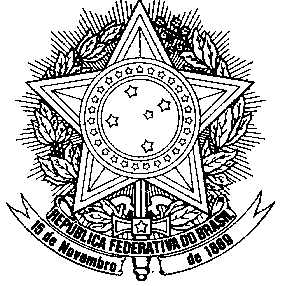 Ministério da EducaçãoUniversidade Federal do AmazonasPró-Reitoria de Gestão de PessoasDepartamento de Assistência Estudantil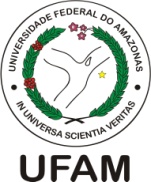 FICHA DE AVALIAÇÃO SOCIOECONÔMICA BOLSA PERMANÊNCIA MECFICHA DE AVALIAÇÃO SOCIOECONÔMICA BOLSA PERMANÊNCIA MECFICHA DE AVALIAÇÃO SOCIOECONÔMICA BOLSA PERMANÊNCIA MECFICHA DE AVALIAÇÃO SOCIOECONÔMICA BOLSA PERMANÊNCIA MECFICHA DE AVALIAÇÃO SOCIOECONÔMICA BOLSA PERMANÊNCIA MECFICHA DE AVALIAÇÃO SOCIOECONÔMICA BOLSA PERMANÊNCIA MECFICHA DE AVALIAÇÃO SOCIOECONÔMICA BOLSA PERMANÊNCIA MEC                                         I - IDENTIFICAÇÃO                                         I - IDENTIFICAÇÃO                                         I - IDENTIFICAÇÃO                                         I - IDENTIFICAÇÃO                                         I - IDENTIFICAÇÃO                                         I - IDENTIFICAÇÃO                                         I - IDENTIFICAÇÃONome:Etnia: e-mail:Nome:Etnia: e-mail:Nome:Etnia: e-mail:Nome:Etnia: e-mail:Nome:Etnia: e-mail:Sexo: (   ) M  (   ) FHorário para visita:Manhã (   )  Tarde (   )Sexo: (   ) M  (   ) FHorário para visita:Manhã (   )  Tarde (   )RGCPFCPFData de Nascimento: Idade:           Data de Nascimento: Idade:           Data de Nascimento: Idade:           NaturalidadeEndereço do Aluno em Coari - AMRua: _________________________________________________________________________________N˚ __________  Bairro: _________________________ Telefone: (    ) ____________ (     ) ___________ Ponto de Referência: ___________________________________________________________________Endereço do Aluno em Coari - AMRua: _________________________________________________________________________________N˚ __________  Bairro: _________________________ Telefone: (    ) ____________ (     ) ___________ Ponto de Referência: ___________________________________________________________________Endereço do Aluno em Coari - AMRua: _________________________________________________________________________________N˚ __________  Bairro: _________________________ Telefone: (    ) ____________ (     ) ___________ Ponto de Referência: ___________________________________________________________________Endereço do Aluno em Coari - AMRua: _________________________________________________________________________________N˚ __________  Bairro: _________________________ Telefone: (    ) ____________ (     ) ___________ Ponto de Referência: ___________________________________________________________________Endereço do Aluno em Coari - AMRua: _________________________________________________________________________________N˚ __________  Bairro: _________________________ Telefone: (    ) ____________ (     ) ___________ Ponto de Referência: ___________________________________________________________________Endereço do Aluno em Coari - AMRua: _________________________________________________________________________________N˚ __________  Bairro: _________________________ Telefone: (    ) ____________ (     ) ___________ Ponto de Referência: ___________________________________________________________________Endereço do Aluno em Coari - AMRua: _________________________________________________________________________________N˚ __________  Bairro: _________________________ Telefone: (    ) ____________ (     ) ___________ Ponto de Referência: ___________________________________________________________________Estado Civil(   ) Solteiro(a)    (   ) Casado(a)   (   ) Separado(a)   (   ) Divorciado (a)   (   ) Viúvo (a)   (   ) União EstávelEstado Civil(   ) Solteiro(a)    (   ) Casado(a)   (   ) Separado(a)   (   ) Divorciado (a)   (   ) Viúvo (a)   (   ) União EstávelEstado Civil(   ) Solteiro(a)    (   ) Casado(a)   (   ) Separado(a)   (   ) Divorciado (a)   (   ) Viúvo (a)   (   ) União EstávelEstado Civil(   ) Solteiro(a)    (   ) Casado(a)   (   ) Separado(a)   (   ) Divorciado (a)   (   ) Viúvo (a)   (   ) União EstávelEstado Civil(   ) Solteiro(a)    (   ) Casado(a)   (   ) Separado(a)   (   ) Divorciado (a)   (   ) Viúvo (a)   (   ) União EstávelEstado Civil(   ) Solteiro(a)    (   ) Casado(a)   (   ) Separado(a)   (   ) Divorciado (a)   (   ) Viúvo (a)   (   ) União EstávelEstado Civil(   ) Solteiro(a)    (   ) Casado(a)   (   ) Separado(a)   (   ) Divorciado (a)   (   ) Viúvo (a)   (   ) União EstávelVocê tem filho(S)?  (   ) Sim (   ) Não . Em caso Afirmativo Quantos? ___________Tem outros dependentes? (   ) Sim (   ) Não.  Em caso afirmativo Quantos?__________Você tem filho(S)?  (   ) Sim (   ) Não . Em caso Afirmativo Quantos? ___________Tem outros dependentes? (   ) Sim (   ) Não.  Em caso afirmativo Quantos?__________Você tem filho(S)?  (   ) Sim (   ) Não . Em caso Afirmativo Quantos? ___________Tem outros dependentes? (   ) Sim (   ) Não.  Em caso afirmativo Quantos?__________Você tem filho(S)?  (   ) Sim (   ) Não . Em caso Afirmativo Quantos? ___________Tem outros dependentes? (   ) Sim (   ) Não.  Em caso afirmativo Quantos?__________Você tem filho(S)?  (   ) Sim (   ) Não . Em caso Afirmativo Quantos? ___________Tem outros dependentes? (   ) Sim (   ) Não.  Em caso afirmativo Quantos?__________Você tem filho(S)?  (   ) Sim (   ) Não . Em caso Afirmativo Quantos? ___________Tem outros dependentes? (   ) Sim (   ) Não.  Em caso afirmativo Quantos?__________Você tem filho(S)?  (   ) Sim (   ) Não . Em caso Afirmativo Quantos? ___________Tem outros dependentes? (   ) Sim (   ) Não.  Em caso afirmativo Quantos?__________Possui alguma deficiência? (   ) Sim  (  ) Não  Em caso afirmativo qual?Possui alguma deficiência? (   ) Sim  (  ) Não  Em caso afirmativo qual?Possui alguma deficiência? (   ) Sim  (  ) Não  Em caso afirmativo qual?Possui alguma deficiência? (   ) Sim  (  ) Não  Em caso afirmativo qual?Possui alguma deficiência? (   ) Sim  (  ) Não  Em caso afirmativo qual?Possui alguma deficiência? (   ) Sim  (  ) Não  Em caso afirmativo qual?Possui alguma deficiência? (   ) Sim  (  ) Não  Em caso afirmativo qual?Curso:Curso:Período:Período:N˚ de matrícula:Coeficiente:N˚ de matrícula:Coeficiente:N˚ de matrícula:Coeficiente:Informações Sobre a Vida EscolarJá cursou outra Universidade? (   ) Sim (   ) Não   Concluiu (   ) Sim (   ) Não    Se cursou, qual Universidade? ________________________________________(   ) Pública (   ) Privada       Em qual ano parou?Qual o motivo? _________________________________________________________Em quais escolas estudou?Ensino Fundamental: (   ) Pública (   ) Privada    Ensino Médio: (   ) Pública (   ) Privada  Se estudou em escolas particulares, obteve bolsa?  (   ) Sim (   ) Não   Cursou Pré-Vestibular: (   ) Sim (   ) Não    Qual?_______________________________Bolsa: (   ) Sim (   ) Não   Informações Sobre a Vida EscolarJá cursou outra Universidade? (   ) Sim (   ) Não   Concluiu (   ) Sim (   ) Não    Se cursou, qual Universidade? ________________________________________(   ) Pública (   ) Privada       Em qual ano parou?Qual o motivo? _________________________________________________________Em quais escolas estudou?Ensino Fundamental: (   ) Pública (   ) Privada    Ensino Médio: (   ) Pública (   ) Privada  Se estudou em escolas particulares, obteve bolsa?  (   ) Sim (   ) Não   Cursou Pré-Vestibular: (   ) Sim (   ) Não    Qual?_______________________________Bolsa: (   ) Sim (   ) Não   Informações Sobre a Vida EscolarJá cursou outra Universidade? (   ) Sim (   ) Não   Concluiu (   ) Sim (   ) Não    Se cursou, qual Universidade? ________________________________________(   ) Pública (   ) Privada       Em qual ano parou?Qual o motivo? _________________________________________________________Em quais escolas estudou?Ensino Fundamental: (   ) Pública (   ) Privada    Ensino Médio: (   ) Pública (   ) Privada  Se estudou em escolas particulares, obteve bolsa?  (   ) Sim (   ) Não   Cursou Pré-Vestibular: (   ) Sim (   ) Não    Qual?_______________________________Bolsa: (   ) Sim (   ) Não   Informações Sobre a Vida EscolarJá cursou outra Universidade? (   ) Sim (   ) Não   Concluiu (   ) Sim (   ) Não    Se cursou, qual Universidade? ________________________________________(   ) Pública (   ) Privada       Em qual ano parou?Qual o motivo? _________________________________________________________Em quais escolas estudou?Ensino Fundamental: (   ) Pública (   ) Privada    Ensino Médio: (   ) Pública (   ) Privada  Se estudou em escolas particulares, obteve bolsa?  (   ) Sim (   ) Não   Cursou Pré-Vestibular: (   ) Sim (   ) Não    Qual?_______________________________Bolsa: (   ) Sim (   ) Não   Informações Sobre a Vida EscolarJá cursou outra Universidade? (   ) Sim (   ) Não   Concluiu (   ) Sim (   ) Não    Se cursou, qual Universidade? ________________________________________(   ) Pública (   ) Privada       Em qual ano parou?Qual o motivo? _________________________________________________________Em quais escolas estudou?Ensino Fundamental: (   ) Pública (   ) Privada    Ensino Médio: (   ) Pública (   ) Privada  Se estudou em escolas particulares, obteve bolsa?  (   ) Sim (   ) Não   Cursou Pré-Vestibular: (   ) Sim (   ) Não    Qual?_______________________________Bolsa: (   ) Sim (   ) Não   Informações Sobre a Vida EscolarJá cursou outra Universidade? (   ) Sim (   ) Não   Concluiu (   ) Sim (   ) Não    Se cursou, qual Universidade? ________________________________________(   ) Pública (   ) Privada       Em qual ano parou?Qual o motivo? _________________________________________________________Em quais escolas estudou?Ensino Fundamental: (   ) Pública (   ) Privada    Ensino Médio: (   ) Pública (   ) Privada  Se estudou em escolas particulares, obteve bolsa?  (   ) Sim (   ) Não   Cursou Pré-Vestibular: (   ) Sim (   ) Não    Qual?_______________________________Bolsa: (   ) Sim (   ) Não   Informações Sobre a Vida EscolarJá cursou outra Universidade? (   ) Sim (   ) Não   Concluiu (   ) Sim (   ) Não    Se cursou, qual Universidade? ________________________________________(   ) Pública (   ) Privada       Em qual ano parou?Qual o motivo? _________________________________________________________Em quais escolas estudou?Ensino Fundamental: (   ) Pública (   ) Privada    Ensino Médio: (   ) Pública (   ) Privada  Se estudou em escolas particulares, obteve bolsa?  (   ) Sim (   ) Não   Cursou Pré-Vestibular: (   ) Sim (   ) Não    Qual?_______________________________Bolsa: (   ) Sim (   ) Não   FiliaçãoNome do Pai:______________________________________________________________________Nome da Mãe: ____________________________________________________________________Nome do (a) Esposo (a): _____________________________________________________________FiliaçãoNome do Pai:______________________________________________________________________Nome da Mãe: ____________________________________________________________________Nome do (a) Esposo (a): _____________________________________________________________FiliaçãoNome do Pai:______________________________________________________________________Nome da Mãe: ____________________________________________________________________Nome do (a) Esposo (a): _____________________________________________________________FiliaçãoNome do Pai:______________________________________________________________________Nome da Mãe: ____________________________________________________________________Nome do (a) Esposo (a): _____________________________________________________________FiliaçãoNome do Pai:______________________________________________________________________Nome da Mãe: ____________________________________________________________________Nome do (a) Esposo (a): _____________________________________________________________FiliaçãoNome do Pai:______________________________________________________________________Nome da Mãe: ____________________________________________________________________Nome do (a) Esposo (a): _____________________________________________________________FiliaçãoNome do Pai:______________________________________________________________________Nome da Mãe: ____________________________________________________________________Nome do (a) Esposo (a): _____________________________________________________________ESPAÇO RESERVADO PARA O (A) ALUNO (A) JUSTIFICAR A NECESSIDADE EM RECEBER A BOLSA PERMANÊNCIA MEC:____________________________________________________________________________________________________________________________________________________________________________________________________________________________________________________________________________________________________________________________________________________________________________________________________________________________________________________________________________________________________________________________________________________________________________________________________________________________________________________________________________________________________________________________________________________________________________________________________________________________________________________________________________________________  __________________________________________________________________________________________________________________________________________________________________________________________________________________________________________________________________ESPAÇO RESERVADO PARA O (A) ALUNO (A) JUSTIFICAR A NECESSIDADE EM RECEBER A BOLSA PERMANÊNCIA MEC:____________________________________________________________________________________________________________________________________________________________________________________________________________________________________________________________________________________________________________________________________________________________________________________________________________________________________________________________________________________________________________________________________________________________________________________________________________________________________________________________________________________________________________________________________________________________________________________________________________________________________________________________________________________________  __________________________________________________________________________________________________________________________________________________________________________________________________________________________________________________________________ESPAÇO RESERVADO PARA O (A) ALUNO (A) JUSTIFICAR A NECESSIDADE EM RECEBER A BOLSA PERMANÊNCIA MEC:____________________________________________________________________________________________________________________________________________________________________________________________________________________________________________________________________________________________________________________________________________________________________________________________________________________________________________________________________________________________________________________________________________________________________________________________________________________________________________________________________________________________________________________________________________________________________________________________________________________________________________________________________________________________  __________________________________________________________________________________________________________________________________________________________________________________________________________________________________________________________________ESPAÇO RESERVADO PARA O (A) ALUNO (A) JUSTIFICAR A NECESSIDADE EM RECEBER A BOLSA PERMANÊNCIA MEC:____________________________________________________________________________________________________________________________________________________________________________________________________________________________________________________________________________________________________________________________________________________________________________________________________________________________________________________________________________________________________________________________________________________________________________________________________________________________________________________________________________________________________________________________________________________________________________________________________________________________________________________________________________________________  __________________________________________________________________________________________________________________________________________________________________________________________________________________________________________________________________ESPAÇO RESERVADO PARA O (A) ALUNO (A) JUSTIFICAR A NECESSIDADE EM RECEBER A BOLSA PERMANÊNCIA MEC:____________________________________________________________________________________________________________________________________________________________________________________________________________________________________________________________________________________________________________________________________________________________________________________________________________________________________________________________________________________________________________________________________________________________________________________________________________________________________________________________________________________________________________________________________________________________________________________________________________________________________________________________________________________________  __________________________________________________________________________________________________________________________________________________________________________________________________________________________________________________________________ESPAÇO RESERVADO PARA O (A) ALUNO (A) JUSTIFICAR A NECESSIDADE EM RECEBER A BOLSA PERMANÊNCIA MEC:____________________________________________________________________________________________________________________________________________________________________________________________________________________________________________________________________________________________________________________________________________________________________________________________________________________________________________________________________________________________________________________________________________________________________________________________________________________________________________________________________________________________________________________________________________________________________________________________________________________________________________________________________________________________  __________________________________________________________________________________________________________________________________________________________________________________________________________________________________________________________________ESPAÇO RESERVADO PARA O (A) ALUNO (A) JUSTIFICAR A NECESSIDADE EM RECEBER A BOLSA PERMANÊNCIA MEC:____________________________________________________________________________________________________________________________________________________________________________________________________________________________________________________________________________________________________________________________________________________________________________________________________________________________________________________________________________________________________________________________________________________________________________________________________________________________________________________________________________________________________________________________________________________________________________________________________________________________________________________________________________________________  __________________________________________________________________________________________________________________________________________________________________________________________________________________________________________________________________II- DADOS SOCIOECONÔMICOS E FINANCEIROS DO (A) CANDIDATO (A)II- DADOS SOCIOECONÔMICOS E FINANCEIROS DO (A) CANDIDATO (A)II- DADOS SOCIOECONÔMICOS E FINANCEIROS DO (A) CANDIDATO (A)II- DADOS SOCIOECONÔMICOS E FINANCEIROS DO (A) CANDIDATO (A)II- DADOS SOCIOECONÔMICOS E FINANCEIROS DO (A) CANDIDATO (A)II- DADOS SOCIOECONÔMICOS E FINANCEIROS DO (A) CANDIDATO (A)II- DADOS SOCIOECONÔMICOS E FINANCEIROS DO (A) CANDIDATO (A)Qual a situação atual da moradia?(   ) Mora com pai, mãe ou ambos    (   )  Conjugue   (    )  Sozinho   (   )  Casa de Familiares(   ) Pensão/Pensionato    (   ) Moradia Mantida Pela Família   (   )  Casa de Amigos(   ) Moradia Pertencente e/ou Mantida pelo Município de Origem   (   ) Moradia Coletivas(   ) Alugado, Valor: _______________   (   ) Outros, Especifique: __________________Qual a situação atual da moradia?(   ) Mora com pai, mãe ou ambos    (   )  Conjugue   (    )  Sozinho   (   )  Casa de Familiares(   ) Pensão/Pensionato    (   ) Moradia Mantida Pela Família   (   )  Casa de Amigos(   ) Moradia Pertencente e/ou Mantida pelo Município de Origem   (   ) Moradia Coletivas(   ) Alugado, Valor: _______________   (   ) Outros, Especifique: __________________Qual a situação atual da moradia?(   ) Mora com pai, mãe ou ambos    (   )  Conjugue   (    )  Sozinho   (   )  Casa de Familiares(   ) Pensão/Pensionato    (   ) Moradia Mantida Pela Família   (   )  Casa de Amigos(   ) Moradia Pertencente e/ou Mantida pelo Município de Origem   (   ) Moradia Coletivas(   ) Alugado, Valor: _______________   (   ) Outros, Especifique: __________________Qual a situação atual da moradia?(   ) Mora com pai, mãe ou ambos    (   )  Conjugue   (    )  Sozinho   (   )  Casa de Familiares(   ) Pensão/Pensionato    (   ) Moradia Mantida Pela Família   (   )  Casa de Amigos(   ) Moradia Pertencente e/ou Mantida pelo Município de Origem   (   ) Moradia Coletivas(   ) Alugado, Valor: _______________   (   ) Outros, Especifique: __________________Qual a situação atual da moradia?(   ) Mora com pai, mãe ou ambos    (   )  Conjugue   (    )  Sozinho   (   )  Casa de Familiares(   ) Pensão/Pensionato    (   ) Moradia Mantida Pela Família   (   )  Casa de Amigos(   ) Moradia Pertencente e/ou Mantida pelo Município de Origem   (   ) Moradia Coletivas(   ) Alugado, Valor: _______________   (   ) Outros, Especifique: __________________Qual a situação atual da moradia?(   ) Mora com pai, mãe ou ambos    (   )  Conjugue   (    )  Sozinho   (   )  Casa de Familiares(   ) Pensão/Pensionato    (   ) Moradia Mantida Pela Família   (   )  Casa de Amigos(   ) Moradia Pertencente e/ou Mantida pelo Município de Origem   (   ) Moradia Coletivas(   ) Alugado, Valor: _______________   (   ) Outros, Especifique: __________________Qual a situação atual da moradia?(   ) Mora com pai, mãe ou ambos    (   )  Conjugue   (    )  Sozinho   (   )  Casa de Familiares(   ) Pensão/Pensionato    (   ) Moradia Mantida Pela Família   (   )  Casa de Amigos(   ) Moradia Pertencente e/ou Mantida pelo Município de Origem   (   ) Moradia Coletivas(   ) Alugado, Valor: _______________   (   ) Outros, Especifique: __________________DESPESAS DO ALUNO (SE NÃO MORAR COM A FAMÍLIA)DESPESAS DO ALUNO (SE NÃO MORAR COM A FAMÍLIA)DESPESAS DO ALUNO (SE NÃO MORAR COM A FAMÍLIA)DESPESAS DO ALUNO (SE NÃO MORAR COM A FAMÍLIA)DESPESAS DO ALUNO (SE NÃO MORAR COM A FAMÍLIA)DESPESAS DO ALUNO (SE NÃO MORAR COM A FAMÍLIA)DESPESAS DO ALUNO (SE NÃO MORAR COM A FAMÍLIA)DA FAMILÍA DO (A) CANDIDATO (A)Pai: (    ) Vivo   (    ) FalecidoProfissão do Pai: ___________________________ Local de Trabalho________________________Escolaridade ______________________________  Renda: ________________________________Fonte de Renda:(    ) Assalariado (    ) Proprietário de Pequena Empresa (    ) Aposentado (   ) Pensionista (    ) Dono de Propriedade Rural _______ Hectares (    ) Servidor Público (    ) Desempregado (  ) Trabalhador Informal, Especificar Atividade__________________________________________  (    ) Autônomo, Especificar Atividade_________________________________________________ (    ) Profissional Liberal, Especificar Profissão__________________________________________(    ) Beneficiário do INSS _________________ (     ) Outros, Especificar____________________ Estado Civil do Pai: (    ) Solteiro (    ) Casado (    ) União Estável (    )Viúvo (   ) Divorciado (    ) Outros, Especifique  ______________________________Endereço do Pai:Rua: _______________________________________N˚ __________ Bairro: ___________________Telefone: (    ) __________Município_______________ UF_____ Residência: (  )  Urbana (   ) RuralSituação do Móvel: (    ) Próprio  (    ) Financiado, Valor R$_____ (    ) Cedido   (   ) Alugado R$______DA FAMILÍA DO (A) CANDIDATO (A)Pai: (    ) Vivo   (    ) FalecidoProfissão do Pai: ___________________________ Local de Trabalho________________________Escolaridade ______________________________  Renda: ________________________________Fonte de Renda:(    ) Assalariado (    ) Proprietário de Pequena Empresa (    ) Aposentado (   ) Pensionista (    ) Dono de Propriedade Rural _______ Hectares (    ) Servidor Público (    ) Desempregado (  ) Trabalhador Informal, Especificar Atividade__________________________________________  (    ) Autônomo, Especificar Atividade_________________________________________________ (    ) Profissional Liberal, Especificar Profissão__________________________________________(    ) Beneficiário do INSS _________________ (     ) Outros, Especificar____________________ Estado Civil do Pai: (    ) Solteiro (    ) Casado (    ) União Estável (    )Viúvo (   ) Divorciado (    ) Outros, Especifique  ______________________________Endereço do Pai:Rua: _______________________________________N˚ __________ Bairro: ___________________Telefone: (    ) __________Município_______________ UF_____ Residência: (  )  Urbana (   ) RuralSituação do Móvel: (    ) Próprio  (    ) Financiado, Valor R$_____ (    ) Cedido   (   ) Alugado R$______DA FAMILÍA DO (A) CANDIDATO (A)Pai: (    ) Vivo   (    ) FalecidoProfissão do Pai: ___________________________ Local de Trabalho________________________Escolaridade ______________________________  Renda: ________________________________Fonte de Renda:(    ) Assalariado (    ) Proprietário de Pequena Empresa (    ) Aposentado (   ) Pensionista (    ) Dono de Propriedade Rural _______ Hectares (    ) Servidor Público (    ) Desempregado (  ) Trabalhador Informal, Especificar Atividade__________________________________________  (    ) Autônomo, Especificar Atividade_________________________________________________ (    ) Profissional Liberal, Especificar Profissão__________________________________________(    ) Beneficiário do INSS _________________ (     ) Outros, Especificar____________________ Estado Civil do Pai: (    ) Solteiro (    ) Casado (    ) União Estável (    )Viúvo (   ) Divorciado (    ) Outros, Especifique  ______________________________Endereço do Pai:Rua: _______________________________________N˚ __________ Bairro: ___________________Telefone: (    ) __________Município_______________ UF_____ Residência: (  )  Urbana (   ) RuralSituação do Móvel: (    ) Próprio  (    ) Financiado, Valor R$_____ (    ) Cedido   (   ) Alugado R$______DA FAMILÍA DO (A) CANDIDATO (A)Pai: (    ) Vivo   (    ) FalecidoProfissão do Pai: ___________________________ Local de Trabalho________________________Escolaridade ______________________________  Renda: ________________________________Fonte de Renda:(    ) Assalariado (    ) Proprietário de Pequena Empresa (    ) Aposentado (   ) Pensionista (    ) Dono de Propriedade Rural _______ Hectares (    ) Servidor Público (    ) Desempregado (  ) Trabalhador Informal, Especificar Atividade__________________________________________  (    ) Autônomo, Especificar Atividade_________________________________________________ (    ) Profissional Liberal, Especificar Profissão__________________________________________(    ) Beneficiário do INSS _________________ (     ) Outros, Especificar____________________ Estado Civil do Pai: (    ) Solteiro (    ) Casado (    ) União Estável (    )Viúvo (   ) Divorciado (    ) Outros, Especifique  ______________________________Endereço do Pai:Rua: _______________________________________N˚ __________ Bairro: ___________________Telefone: (    ) __________Município_______________ UF_____ Residência: (  )  Urbana (   ) RuralSituação do Móvel: (    ) Próprio  (    ) Financiado, Valor R$_____ (    ) Cedido   (   ) Alugado R$______DA FAMILÍA DO (A) CANDIDATO (A)Pai: (    ) Vivo   (    ) FalecidoProfissão do Pai: ___________________________ Local de Trabalho________________________Escolaridade ______________________________  Renda: ________________________________Fonte de Renda:(    ) Assalariado (    ) Proprietário de Pequena Empresa (    ) Aposentado (   ) Pensionista (    ) Dono de Propriedade Rural _______ Hectares (    ) Servidor Público (    ) Desempregado (  ) Trabalhador Informal, Especificar Atividade__________________________________________  (    ) Autônomo, Especificar Atividade_________________________________________________ (    ) Profissional Liberal, Especificar Profissão__________________________________________(    ) Beneficiário do INSS _________________ (     ) Outros, Especificar____________________ Estado Civil do Pai: (    ) Solteiro (    ) Casado (    ) União Estável (    )Viúvo (   ) Divorciado (    ) Outros, Especifique  ______________________________Endereço do Pai:Rua: _______________________________________N˚ __________ Bairro: ___________________Telefone: (    ) __________Município_______________ UF_____ Residência: (  )  Urbana (   ) RuralSituação do Móvel: (    ) Próprio  (    ) Financiado, Valor R$_____ (    ) Cedido   (   ) Alugado R$______DA FAMILÍA DO (A) CANDIDATO (A)Pai: (    ) Vivo   (    ) FalecidoProfissão do Pai: ___________________________ Local de Trabalho________________________Escolaridade ______________________________  Renda: ________________________________Fonte de Renda:(    ) Assalariado (    ) Proprietário de Pequena Empresa (    ) Aposentado (   ) Pensionista (    ) Dono de Propriedade Rural _______ Hectares (    ) Servidor Público (    ) Desempregado (  ) Trabalhador Informal, Especificar Atividade__________________________________________  (    ) Autônomo, Especificar Atividade_________________________________________________ (    ) Profissional Liberal, Especificar Profissão__________________________________________(    ) Beneficiário do INSS _________________ (     ) Outros, Especificar____________________ Estado Civil do Pai: (    ) Solteiro (    ) Casado (    ) União Estável (    )Viúvo (   ) Divorciado (    ) Outros, Especifique  ______________________________Endereço do Pai:Rua: _______________________________________N˚ __________ Bairro: ___________________Telefone: (    ) __________Município_______________ UF_____ Residência: (  )  Urbana (   ) RuralSituação do Móvel: (    ) Próprio  (    ) Financiado, Valor R$_____ (    ) Cedido   (   ) Alugado R$______DA FAMILÍA DO (A) CANDIDATO (A)Pai: (    ) Vivo   (    ) FalecidoProfissão do Pai: ___________________________ Local de Trabalho________________________Escolaridade ______________________________  Renda: ________________________________Fonte de Renda:(    ) Assalariado (    ) Proprietário de Pequena Empresa (    ) Aposentado (   ) Pensionista (    ) Dono de Propriedade Rural _______ Hectares (    ) Servidor Público (    ) Desempregado (  ) Trabalhador Informal, Especificar Atividade__________________________________________  (    ) Autônomo, Especificar Atividade_________________________________________________ (    ) Profissional Liberal, Especificar Profissão__________________________________________(    ) Beneficiário do INSS _________________ (     ) Outros, Especificar____________________ Estado Civil do Pai: (    ) Solteiro (    ) Casado (    ) União Estável (    )Viúvo (   ) Divorciado (    ) Outros, Especifique  ______________________________Endereço do Pai:Rua: _______________________________________N˚ __________ Bairro: ___________________Telefone: (    ) __________Município_______________ UF_____ Residência: (  )  Urbana (   ) RuralSituação do Móvel: (    ) Próprio  (    ) Financiado, Valor R$_____ (    ) Cedido   (   ) Alugado R$______Mãe: (    ) Viva  (    ) FalecidaProfissão do Mãe: ___________________________ Local de Trabalho________________________Escolaridade ______________________________  Renda: ________________________________Fonte de Renda:(    ) Assalariada (    ) Proprietária de Pequena Empresa (    ) Aposentada (   ) Pensionista (    ) Dona de Propriedade Rural _______ Hectares (    ) Servidora Público (    ) Desempregada (  ) Trabalhadora Informal, Especificar Atividade__________________________________________  (    ) Autônoma, Especificar Atividade__________________________________________________ (    ) Profissional Liberal, Especificar Profissão___________________________________________(    ) Beneficiária do INSS _________________ (     ) Outros, Especificar_____________________ Estado Civil da Mãe: (    ) Solteira (    ) Casada (    ) União Estável (    )Viúva (   ) Divorciada (    ) Outros, Especifique  ______________________________Endereço da Mãe:Rua: _______________________________________N˚ __________ Bairro: ___________________Telefone: (    ) __________Município_______________ UF_____ Residência: (  )  Urbana (   ) RuralSituação do Móvel: (    ) Próprio  (    ) Financiado, Valor R$_____ (    ) Cedido   (   ) Alugado R$______Mãe: (    ) Viva  (    ) FalecidaProfissão do Mãe: ___________________________ Local de Trabalho________________________Escolaridade ______________________________  Renda: ________________________________Fonte de Renda:(    ) Assalariada (    ) Proprietária de Pequena Empresa (    ) Aposentada (   ) Pensionista (    ) Dona de Propriedade Rural _______ Hectares (    ) Servidora Público (    ) Desempregada (  ) Trabalhadora Informal, Especificar Atividade__________________________________________  (    ) Autônoma, Especificar Atividade__________________________________________________ (    ) Profissional Liberal, Especificar Profissão___________________________________________(    ) Beneficiária do INSS _________________ (     ) Outros, Especificar_____________________ Estado Civil da Mãe: (    ) Solteira (    ) Casada (    ) União Estável (    )Viúva (   ) Divorciada (    ) Outros, Especifique  ______________________________Endereço da Mãe:Rua: _______________________________________N˚ __________ Bairro: ___________________Telefone: (    ) __________Município_______________ UF_____ Residência: (  )  Urbana (   ) RuralSituação do Móvel: (    ) Próprio  (    ) Financiado, Valor R$_____ (    ) Cedido   (   ) Alugado R$______Mãe: (    ) Viva  (    ) FalecidaProfissão do Mãe: ___________________________ Local de Trabalho________________________Escolaridade ______________________________  Renda: ________________________________Fonte de Renda:(    ) Assalariada (    ) Proprietária de Pequena Empresa (    ) Aposentada (   ) Pensionista (    ) Dona de Propriedade Rural _______ Hectares (    ) Servidora Público (    ) Desempregada (  ) Trabalhadora Informal, Especificar Atividade__________________________________________  (    ) Autônoma, Especificar Atividade__________________________________________________ (    ) Profissional Liberal, Especificar Profissão___________________________________________(    ) Beneficiária do INSS _________________ (     ) Outros, Especificar_____________________ Estado Civil da Mãe: (    ) Solteira (    ) Casada (    ) União Estável (    )Viúva (   ) Divorciada (    ) Outros, Especifique  ______________________________Endereço da Mãe:Rua: _______________________________________N˚ __________ Bairro: ___________________Telefone: (    ) __________Município_______________ UF_____ Residência: (  )  Urbana (   ) RuralSituação do Móvel: (    ) Próprio  (    ) Financiado, Valor R$_____ (    ) Cedido   (   ) Alugado R$______Mãe: (    ) Viva  (    ) FalecidaProfissão do Mãe: ___________________________ Local de Trabalho________________________Escolaridade ______________________________  Renda: ________________________________Fonte de Renda:(    ) Assalariada (    ) Proprietária de Pequena Empresa (    ) Aposentada (   ) Pensionista (    ) Dona de Propriedade Rural _______ Hectares (    ) Servidora Público (    ) Desempregada (  ) Trabalhadora Informal, Especificar Atividade__________________________________________  (    ) Autônoma, Especificar Atividade__________________________________________________ (    ) Profissional Liberal, Especificar Profissão___________________________________________(    ) Beneficiária do INSS _________________ (     ) Outros, Especificar_____________________ Estado Civil da Mãe: (    ) Solteira (    ) Casada (    ) União Estável (    )Viúva (   ) Divorciada (    ) Outros, Especifique  ______________________________Endereço da Mãe:Rua: _______________________________________N˚ __________ Bairro: ___________________Telefone: (    ) __________Município_______________ UF_____ Residência: (  )  Urbana (   ) RuralSituação do Móvel: (    ) Próprio  (    ) Financiado, Valor R$_____ (    ) Cedido   (   ) Alugado R$______Mãe: (    ) Viva  (    ) FalecidaProfissão do Mãe: ___________________________ Local de Trabalho________________________Escolaridade ______________________________  Renda: ________________________________Fonte de Renda:(    ) Assalariada (    ) Proprietária de Pequena Empresa (    ) Aposentada (   ) Pensionista (    ) Dona de Propriedade Rural _______ Hectares (    ) Servidora Público (    ) Desempregada (  ) Trabalhadora Informal, Especificar Atividade__________________________________________  (    ) Autônoma, Especificar Atividade__________________________________________________ (    ) Profissional Liberal, Especificar Profissão___________________________________________(    ) Beneficiária do INSS _________________ (     ) Outros, Especificar_____________________ Estado Civil da Mãe: (    ) Solteira (    ) Casada (    ) União Estável (    )Viúva (   ) Divorciada (    ) Outros, Especifique  ______________________________Endereço da Mãe:Rua: _______________________________________N˚ __________ Bairro: ___________________Telefone: (    ) __________Município_______________ UF_____ Residência: (  )  Urbana (   ) RuralSituação do Móvel: (    ) Próprio  (    ) Financiado, Valor R$_____ (    ) Cedido   (   ) Alugado R$______Mãe: (    ) Viva  (    ) FalecidaProfissão do Mãe: ___________________________ Local de Trabalho________________________Escolaridade ______________________________  Renda: ________________________________Fonte de Renda:(    ) Assalariada (    ) Proprietária de Pequena Empresa (    ) Aposentada (   ) Pensionista (    ) Dona de Propriedade Rural _______ Hectares (    ) Servidora Público (    ) Desempregada (  ) Trabalhadora Informal, Especificar Atividade__________________________________________  (    ) Autônoma, Especificar Atividade__________________________________________________ (    ) Profissional Liberal, Especificar Profissão___________________________________________(    ) Beneficiária do INSS _________________ (     ) Outros, Especificar_____________________ Estado Civil da Mãe: (    ) Solteira (    ) Casada (    ) União Estável (    )Viúva (   ) Divorciada (    ) Outros, Especifique  ______________________________Endereço da Mãe:Rua: _______________________________________N˚ __________ Bairro: ___________________Telefone: (    ) __________Município_______________ UF_____ Residência: (  )  Urbana (   ) RuralSituação do Móvel: (    ) Próprio  (    ) Financiado, Valor R$_____ (    ) Cedido   (   ) Alugado R$______Mãe: (    ) Viva  (    ) FalecidaProfissão do Mãe: ___________________________ Local de Trabalho________________________Escolaridade ______________________________  Renda: ________________________________Fonte de Renda:(    ) Assalariada (    ) Proprietária de Pequena Empresa (    ) Aposentada (   ) Pensionista (    ) Dona de Propriedade Rural _______ Hectares (    ) Servidora Público (    ) Desempregada (  ) Trabalhadora Informal, Especificar Atividade__________________________________________  (    ) Autônoma, Especificar Atividade__________________________________________________ (    ) Profissional Liberal, Especificar Profissão___________________________________________(    ) Beneficiária do INSS _________________ (     ) Outros, Especificar_____________________ Estado Civil da Mãe: (    ) Solteira (    ) Casada (    ) União Estável (    )Viúva (   ) Divorciada (    ) Outros, Especifique  ______________________________Endereço da Mãe:Rua: _______________________________________N˚ __________ Bairro: ___________________Telefone: (    ) __________Município_______________ UF_____ Residência: (  )  Urbana (   ) RuralSituação do Móvel: (    ) Próprio  (    ) Financiado, Valor R$_____ (    ) Cedido   (   ) Alugado R$______Quantas pessoas, incluindo você, vivem da renda mensal de sua família?________________Quantas pessoas, incluindo você, vivem da renda mensal de sua família?________________Quantas pessoas, incluindo você, vivem da renda mensal de sua família?________________Quantas pessoas, incluindo você, vivem da renda mensal de sua família?________________Quantas pessoas, incluindo você, vivem da renda mensal de sua família?________________Quantas pessoas, incluindo você, vivem da renda mensal de sua família?________________Quantas pessoas, incluindo você, vivem da renda mensal de sua família?________________Caso a sua família seja atendida por um ou mais programas de transferência de renda, assinale em baixo:(   ) Bolsa Família  (    ) BPC – Benefício de Prestação Continuada  (  ) PET – Programa de Erradicação do Trabalho Infantil  ( ) Outros, Especifique_________________________________________________Caso a sua família seja atendida por um ou mais programas de transferência de renda, assinale em baixo:(   ) Bolsa Família  (    ) BPC – Benefício de Prestação Continuada  (  ) PET – Programa de Erradicação do Trabalho Infantil  ( ) Outros, Especifique_________________________________________________Caso a sua família seja atendida por um ou mais programas de transferência de renda, assinale em baixo:(   ) Bolsa Família  (    ) BPC – Benefício de Prestação Continuada  (  ) PET – Programa de Erradicação do Trabalho Infantil  ( ) Outros, Especifique_________________________________________________Caso a sua família seja atendida por um ou mais programas de transferência de renda, assinale em baixo:(   ) Bolsa Família  (    ) BPC – Benefício de Prestação Continuada  (  ) PET – Programa de Erradicação do Trabalho Infantil  ( ) Outros, Especifique_________________________________________________Caso a sua família seja atendida por um ou mais programas de transferência de renda, assinale em baixo:(   ) Bolsa Família  (    ) BPC – Benefício de Prestação Continuada  (  ) PET – Programa de Erradicação do Trabalho Infantil  ( ) Outros, Especifique_________________________________________________Caso a sua família seja atendida por um ou mais programas de transferência de renda, assinale em baixo:(   ) Bolsa Família  (    ) BPC – Benefício de Prestação Continuada  (  ) PET – Programa de Erradicação do Trabalho Infantil  ( ) Outros, Especifique_________________________________________________Caso a sua família seja atendida por um ou mais programas de transferência de renda, assinale em baixo:(   ) Bolsa Família  (    ) BPC – Benefício de Prestação Continuada  (  ) PET – Programa de Erradicação do Trabalho Infantil  ( ) Outros, Especifique_________________________________________________Informe os bens de propriedades da família (Imóveis, Veículos – Especifique o ano e Modelo – Propriedades Rurais – Especifique a Extensão em Hectares, Etc)__________________________________________________________________________________Informe os bens de propriedades da família (Imóveis, Veículos – Especifique o ano e Modelo – Propriedades Rurais – Especifique a Extensão em Hectares, Etc)__________________________________________________________________________________Informe os bens de propriedades da família (Imóveis, Veículos – Especifique o ano e Modelo – Propriedades Rurais – Especifique a Extensão em Hectares, Etc)__________________________________________________________________________________Informe os bens de propriedades da família (Imóveis, Veículos – Especifique o ano e Modelo – Propriedades Rurais – Especifique a Extensão em Hectares, Etc)__________________________________________________________________________________Informe os bens de propriedades da família (Imóveis, Veículos – Especifique o ano e Modelo – Propriedades Rurais – Especifique a Extensão em Hectares, Etc)__________________________________________________________________________________Informe os bens de propriedades da família (Imóveis, Veículos – Especifique o ano e Modelo – Propriedades Rurais – Especifique a Extensão em Hectares, Etc)__________________________________________________________________________________Informe os bens de propriedades da família (Imóveis, Veículos – Especifique o ano e Modelo – Propriedades Rurais – Especifique a Extensão em Hectares, Etc)__________________________________________________________________________________CONDIÇÕES DE MORADIA DE FAMÍLIATipo de Moradia: (    ) Alvenaria (    ) Madeira(    ) Mista  (    ) Outros, Especifique_____________CONDIÇÕES DE MORADIA DE FAMÍLIATipo de Moradia: (    ) Alvenaria (    ) Madeira(    ) Mista  (    ) Outros, Especifique_____________CONDIÇÕES DE MORADIA DE FAMÍLIATipo de Moradia: (    ) Alvenaria (    ) Madeira(    ) Mista  (    ) Outros, Especifique_____________CONDIÇÕES DE MORADIA DE FAMÍLIATipo de Moradia: (    ) Alvenaria (    ) Madeira(    ) Mista  (    ) Outros, Especifique_____________CONDIÇÕES DE MORADIA DE FAMÍLIATipo de Moradia: (    ) Alvenaria (    ) Madeira(    ) Mista  (    ) Outros, Especifique_____________CONDIÇÕES DE MORADIA DE FAMÍLIATipo de Moradia: (    ) Alvenaria (    ) Madeira(    ) Mista  (    ) Outros, Especifique_____________CONDIÇÕES DE MORADIA DE FAMÍLIATipo de Moradia: (    ) Alvenaria (    ) Madeira(    ) Mista  (    ) Outros, Especifique_____________DESPESAS DA FAMÍLIADESPESAS DA FAMÍLIADESPESAS DA FAMÍLIADESPESAS DA FAMÍLIADESPESAS DA FAMÍLIADESPESAS DA FAMÍLIADESPESAS DA FAMÍLIASITUAÇÃO SOCIOECONÔMICA FAMILIAROBS. Preencher o quadro abaixo com as informações de TODAS as pessoas da família com os quais o candidato mantenha vínculo familiar e de dependência financeira.SITUAÇÃO SOCIOECONÔMICA FAMILIAROBS. Preencher o quadro abaixo com as informações de TODAS as pessoas da família com os quais o candidato mantenha vínculo familiar e de dependência financeira.SITUAÇÃO SOCIOECONÔMICA FAMILIAROBS. Preencher o quadro abaixo com as informações de TODAS as pessoas da família com os quais o candidato mantenha vínculo familiar e de dependência financeira.SITUAÇÃO SOCIOECONÔMICA FAMILIAROBS. Preencher o quadro abaixo com as informações de TODAS as pessoas da família com os quais o candidato mantenha vínculo familiar e de dependência financeira.SITUAÇÃO SOCIOECONÔMICA FAMILIAROBS. Preencher o quadro abaixo com as informações de TODAS as pessoas da família com os quais o candidato mantenha vínculo familiar e de dependência financeira.SITUAÇÃO SOCIOECONÔMICA FAMILIAROBS. Preencher o quadro abaixo com as informações de TODAS as pessoas da família com os quais o candidato mantenha vínculo familiar e de dependência financeira.SITUAÇÃO SOCIOECONÔMICA FAMILIAROBS. Preencher o quadro abaixo com as informações de TODAS as pessoas da família com os quais o candidato mantenha vínculo familiar e de dependência financeira.SITUAÇÃO SOCIOECONÔMICA FAMILIAROBS. Preencher o quadro abaixo com as informações de TODAS as pessoas da família com os quais o candidato mantenha vínculo familiar e de dependência financeira.SITUAÇÃO SOCIOECONÔMICA FAMILIAROBS. Preencher o quadro abaixo com as informações de TODAS as pessoas da família com os quais o candidato mantenha vínculo familiar e de dependência financeira.Nome IdadeParentescoEstado CivilCidade onde resideÉ pessoa com deficiência?EscolaridadeOcupaçãoRendaQual a renda mensal (total) de sua família? (ATENÇÃO: Some os salários de todos os membros da família que trabalham e contribuem para a renda familiar, inclusive o seu, se você trabalhar). R$_____.______,_____Qual a renda mensal (total) de sua família? (ATENÇÃO: Some os salários de todos os membros da família que trabalham e contribuem para a renda familiar, inclusive o seu, se você trabalhar). R$_____.______,_____Qual a renda mensal (total) de sua família? (ATENÇÃO: Some os salários de todos os membros da família que trabalham e contribuem para a renda familiar, inclusive o seu, se você trabalhar). R$_____.______,_____Qual a renda mensal (total) de sua família? (ATENÇÃO: Some os salários de todos os membros da família que trabalham e contribuem para a renda familiar, inclusive o seu, se você trabalhar). R$_____.______,_____Qual a renda mensal (total) de sua família? (ATENÇÃO: Some os salários de todos os membros da família que trabalham e contribuem para a renda familiar, inclusive o seu, se você trabalhar). R$_____.______,_____Qual a renda mensal (total) de sua família? (ATENÇÃO: Some os salários de todos os membros da família que trabalham e contribuem para a renda familiar, inclusive o seu, se você trabalhar). R$_____.______,_____Qual a renda mensal (total) de sua família? (ATENÇÃO: Some os salários de todos os membros da família que trabalham e contribuem para a renda familiar, inclusive o seu, se você trabalhar). R$_____.______,_____Qual a renda mensal (total) de sua família? (ATENÇÃO: Some os salários de todos os membros da família que trabalham e contribuem para a renda familiar, inclusive o seu, se você trabalhar). R$_____.______,_____Qual a renda mensal (total) de sua família? (ATENÇÃO: Some os salários de todos os membros da família que trabalham e contribuem para a renda familiar, inclusive o seu, se você trabalhar). R$_____.______,_____Quem é o responsável pela sua manutenção na Universidade?________________________________Qual a sua participação na vida econômica da família?_______________________________________Há despesas médicas permanentes? (   ) Sim (   ) Não   Motivo? ________________________________Valor: R$_____.______,_____Quem é o responsável pela sua manutenção na Universidade?________________________________Qual a sua participação na vida econômica da família?_______________________________________Há despesas médicas permanentes? (   ) Sim (   ) Não   Motivo? ________________________________Valor: R$_____.______,_____Quem é o responsável pela sua manutenção na Universidade?________________________________Qual a sua participação na vida econômica da família?_______________________________________Há despesas médicas permanentes? (   ) Sim (   ) Não   Motivo? ________________________________Valor: R$_____.______,_____Quem é o responsável pela sua manutenção na Universidade?________________________________Qual a sua participação na vida econômica da família?_______________________________________Há despesas médicas permanentes? (   ) Sim (   ) Não   Motivo? ________________________________Valor: R$_____.______,_____Quem é o responsável pela sua manutenção na Universidade?________________________________Qual a sua participação na vida econômica da família?_______________________________________Há despesas médicas permanentes? (   ) Sim (   ) Não   Motivo? ________________________________Valor: R$_____.______,_____Quem é o responsável pela sua manutenção na Universidade?________________________________Qual a sua participação na vida econômica da família?_______________________________________Há despesas médicas permanentes? (   ) Sim (   ) Não   Motivo? ________________________________Valor: R$_____.______,_____Quem é o responsável pela sua manutenção na Universidade?________________________________Qual a sua participação na vida econômica da família?_______________________________________Há despesas médicas permanentes? (   ) Sim (   ) Não   Motivo? ________________________________Valor: R$_____.______,_____Quem é o responsável pela sua manutenção na Universidade?________________________________Qual a sua participação na vida econômica da família?_______________________________________Há despesas médicas permanentes? (   ) Sim (   ) Não   Motivo? ________________________________Valor: R$_____.______,_____Quem é o responsável pela sua manutenção na Universidade?________________________________Qual a sua participação na vida econômica da família?_______________________________________Há despesas médicas permanentes? (   ) Sim (   ) Não   Motivo? ________________________________Valor: R$_____.______,_____Atividade Acadêmica Remunerada/UFAM / Outras Instituições(   ) Sim (   ) Não     Em casa afirmativo, qual?________________________________________________Forma de Ingresso na UFAM: (   ) SISU/ Cotas (    ) PSC/ Cotas (   ) Extramacro (    )PSC/ Ampla Concorrência (   ) SISU/ Ampla Concorrência (   ) PEC-G  (    ) Outras Atividade Acadêmica Remunerada/UFAM / Outras Instituições(   ) Sim (   ) Não     Em casa afirmativo, qual?________________________________________________Forma de Ingresso na UFAM: (   ) SISU/ Cotas (    ) PSC/ Cotas (   ) Extramacro (    )PSC/ Ampla Concorrência (   ) SISU/ Ampla Concorrência (   ) PEC-G  (    ) Outras Atividade Acadêmica Remunerada/UFAM / Outras Instituições(   ) Sim (   ) Não     Em casa afirmativo, qual?________________________________________________Forma de Ingresso na UFAM: (   ) SISU/ Cotas (    ) PSC/ Cotas (   ) Extramacro (    )PSC/ Ampla Concorrência (   ) SISU/ Ampla Concorrência (   ) PEC-G  (    ) Outras Atividade Acadêmica Remunerada/UFAM / Outras Instituições(   ) Sim (   ) Não     Em casa afirmativo, qual?________________________________________________Forma de Ingresso na UFAM: (   ) SISU/ Cotas (    ) PSC/ Cotas (   ) Extramacro (    )PSC/ Ampla Concorrência (   ) SISU/ Ampla Concorrência (   ) PEC-G  (    ) Outras Atividade Acadêmica Remunerada/UFAM / Outras Instituições(   ) Sim (   ) Não     Em casa afirmativo, qual?________________________________________________Forma de Ingresso na UFAM: (   ) SISU/ Cotas (    ) PSC/ Cotas (   ) Extramacro (    )PSC/ Ampla Concorrência (   ) SISU/ Ampla Concorrência (   ) PEC-G  (    ) Outras Atividade Acadêmica Remunerada/UFAM / Outras Instituições(   ) Sim (   ) Não     Em casa afirmativo, qual?________________________________________________Forma de Ingresso na UFAM: (   ) SISU/ Cotas (    ) PSC/ Cotas (   ) Extramacro (    )PSC/ Ampla Concorrência (   ) SISU/ Ampla Concorrência (   ) PEC-G  (    ) Outras Atividade Acadêmica Remunerada/UFAM / Outras Instituições(   ) Sim (   ) Não     Em casa afirmativo, qual?________________________________________________Forma de Ingresso na UFAM: (   ) SISU/ Cotas (    ) PSC/ Cotas (   ) Extramacro (    )PSC/ Ampla Concorrência (   ) SISU/ Ampla Concorrência (   ) PEC-G  (    ) Outras Atividade Acadêmica Remunerada/UFAM / Outras Instituições(   ) Sim (   ) Não     Em casa afirmativo, qual?________________________________________________Forma de Ingresso na UFAM: (   ) SISU/ Cotas (    ) PSC/ Cotas (   ) Extramacro (    )PSC/ Ampla Concorrência (   ) SISU/ Ampla Concorrência (   ) PEC-G  (    ) Outras Atividade Acadêmica Remunerada/UFAM / Outras Instituições(   ) Sim (   ) Não     Em casa afirmativo, qual?________________________________________________Forma de Ingresso na UFAM: (   ) SISU/ Cotas (    ) PSC/ Cotas (   ) Extramacro (    )PSC/ Ampla Concorrência (   ) SISU/ Ampla Concorrência (   ) PEC-G  (    ) Outras 